Zn:  16174 /2018/ 1Stroj hnětací  Destila Brno  Minimální cena:  437,- KčBližší technická specifikace stroje není k dispozici.Na fyzickém i technickém stavu majetku se mohla projevit dlouhodobá odstávka, nicméně stroj nebyl prozkoušen. Stroj byl plně funkční do cca 7/2011. 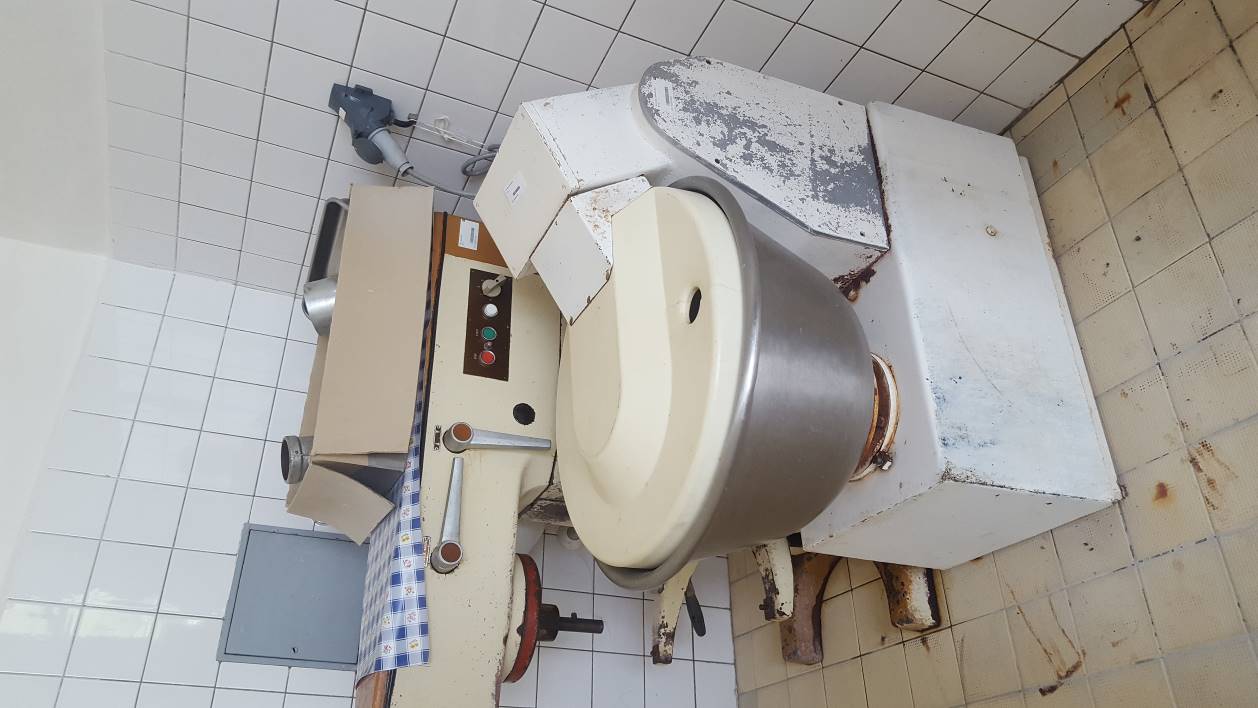 Bližší technická specifikace stroje není k dispozici.Na fyzickém i technickém stavu majetku se mohla projevit dlouhodobá odstávka, nicméně stroj nebyl prozkoušen. Stroj byl plně funkční do cca 7/2011. Podmínkou prodeje je odvoz z místa určení na vlastní náklady. Nabídky s cenou posílejte písemně na adresu organizace s označením Zn. 16174 /2018/ 1 "Nabídka – neotevírat", a to nejpozději do 9. 4. 2019          Zn. 16174 /2018/ 2Robot kuchyňský RE22 ALBA Hořovice Rok pořízení cca 2007Minimální cena:   415,- Kč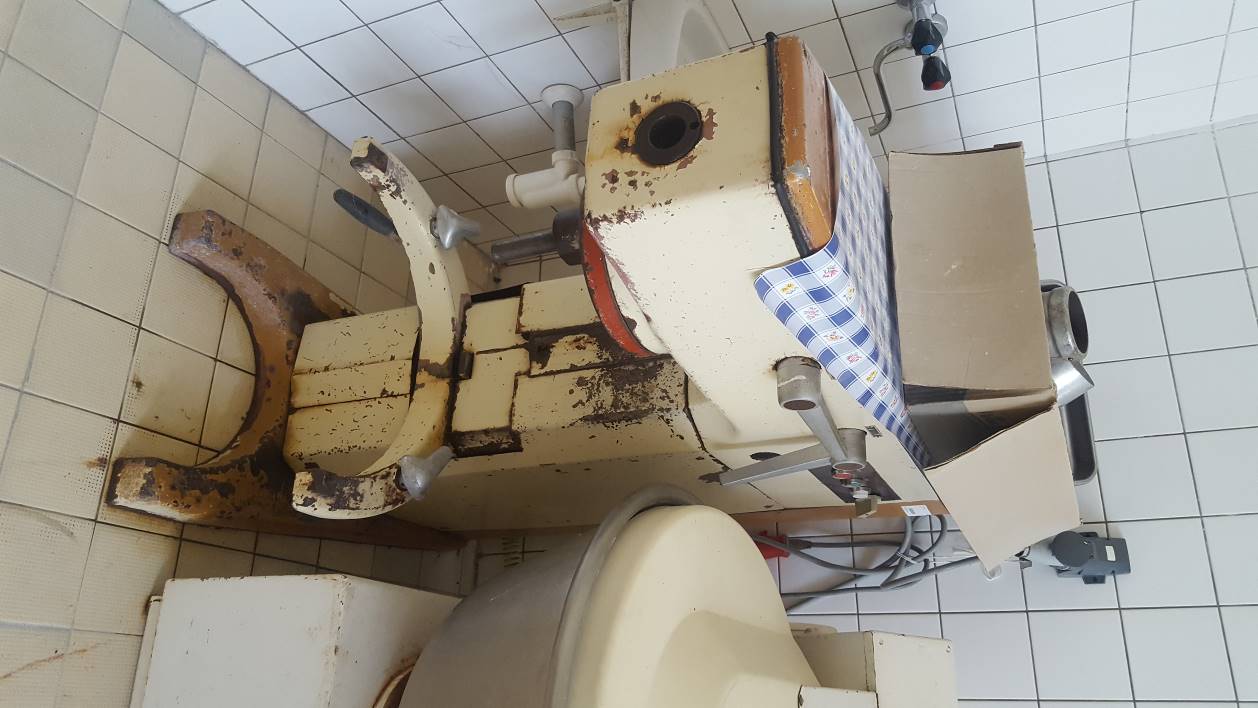 Bližší technická specifikace stroje není k dispozici.Na fyzickém i technickém stavu majetku se mohla projevit dlouhodobá odstávka, nicméně stroj nebyl prozkoušen. Stroj byl plně funkční do cca 7/2011. Podmínkou prodeje je odvoz z místa určení na vlastní náklady. Nabídky s cenou posílejte písemně na adresu organizace s označením Zn. 16174 /2018/ 2   "Nabídka – neotevírat", a to nejpozději do 9. 4. 2019Zn. 16174 /2018/ 3Krouhač zeleniny velkokuchyňský elektrickýRok pořízení cca 2007Minimální cena:   540,- Kč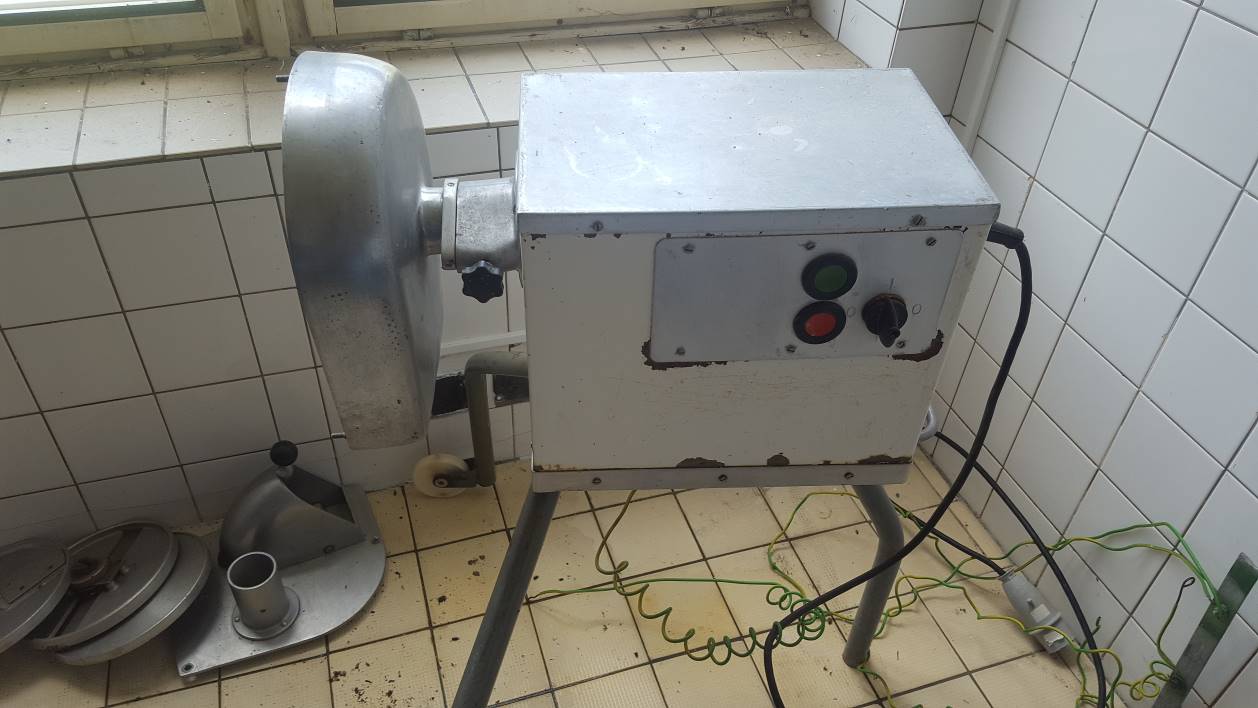 Bližší technická specifikace stroje není k dispozici.Na fyzickém i technickém stavu majetku se mohla projevit dlouhodobá odstávka, nicméně stroj nebyl prozkoušen. Stroj byl plně funkční do cca 7/2011. Podmínkou prodeje je odvoz z místa určení na vlastní náklady. Nabídky s cenou posílejte písemně na adresu organizace s označením Zn. 16174 /2018/ 3 „Nabídka – neotevírat“, a to nejpozději do 9. 4. 2019										          Zn. 16174 /2018/ 4Lázeň vodní elektrická - gastroRok pořízení cca 2007Minimální cena:   525,- KčBližší technická specifikace stroje není k dispozici.Na fyzickém i technickém stavu majetku se mohla projevit dlouhodobá odstávka, nicméně stroj nebyl prozkoušen. Stroj byl plně funkční do cca 7/2011. 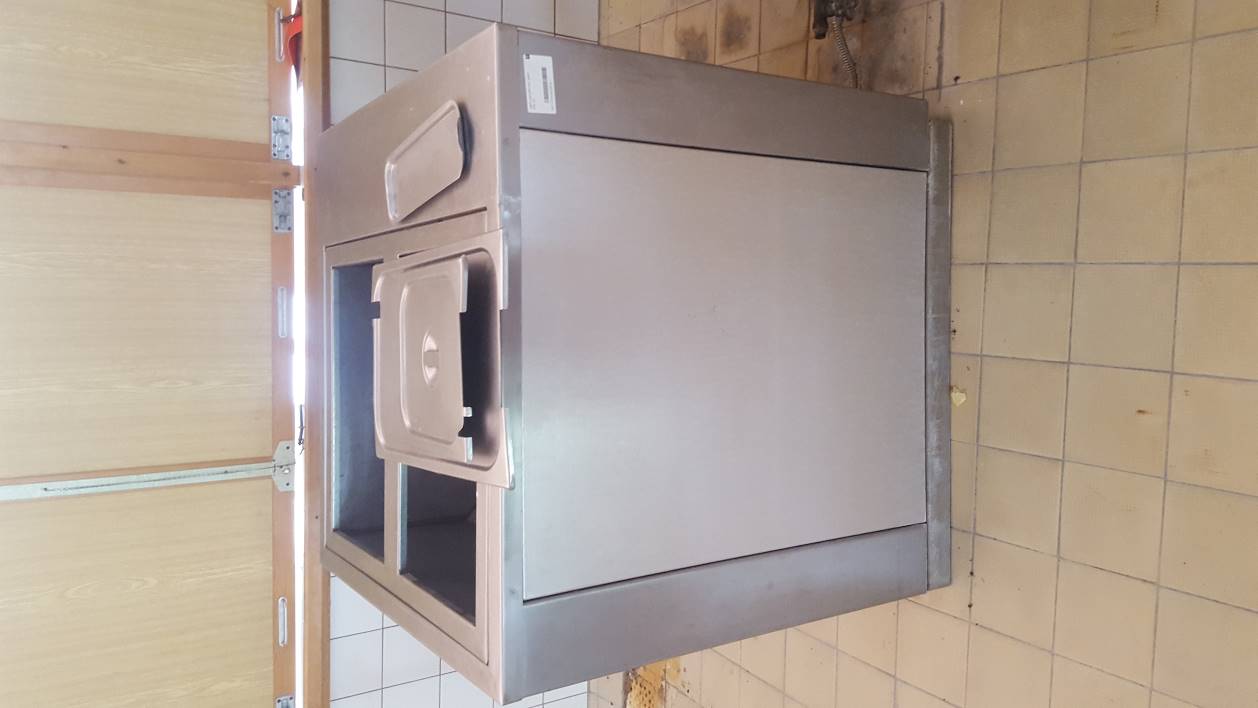 Bližší technická specifikace stroje není k dispozici.Na fyzickém i technickém stavu majetku se mohla projevit dlouhodobá odstávka, nicméně stroj nebyl prozkoušen. Stroj byl plně funkční do cca 7/2011. Minimální prodejní cena je za kus. Podmínkou prodeje je odvoz z místa určení na vlastní náklady. Nabídky s cenou posílejte písemně na adresu organizace s označením Zn. 16174 /2018/ 4  „Nabídka – neotevírat“, a to nejpozději do 9. 4. 2019Zn:  16174 /2018/ 5Pult výdejní ohřevný  EIK-120N IGO LjubljanaRok pořízení cca 2007Minimální cena:   615,- Kč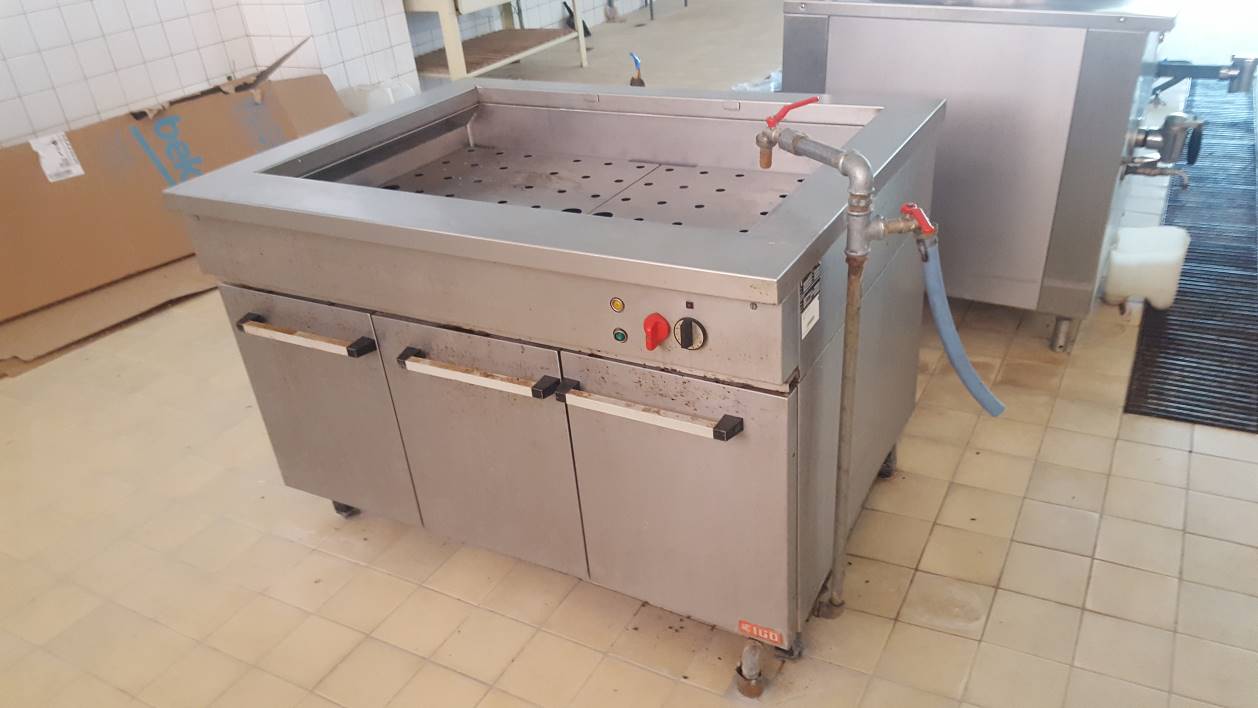 Bližší technická specifikace stroje není k dispozici.Na fyzickém i technickém stavu majetku se mohla projevit dlouhodobá odstávka, nicméně stroj nebyl prozkoušen. Stroj byl plně funkční do cca 7/2011. Minimální prodejní cena je za kus. Podmínkou prodeje je odvoz z místa určení na vlastní náklady. Nabídky s cenou posílejte písemně na adresu organizace s označením Zn. 16174 /2018/ 5   „Nabídka – neotevírat“, a to nejpozději do 9. 4. 2019Zn:  16174 /2018/ 6Kotel varný elektrický  VEB NDR 20 KW, 190 kgRok pořízení cca 2007Minimální cena:   1575,- Kč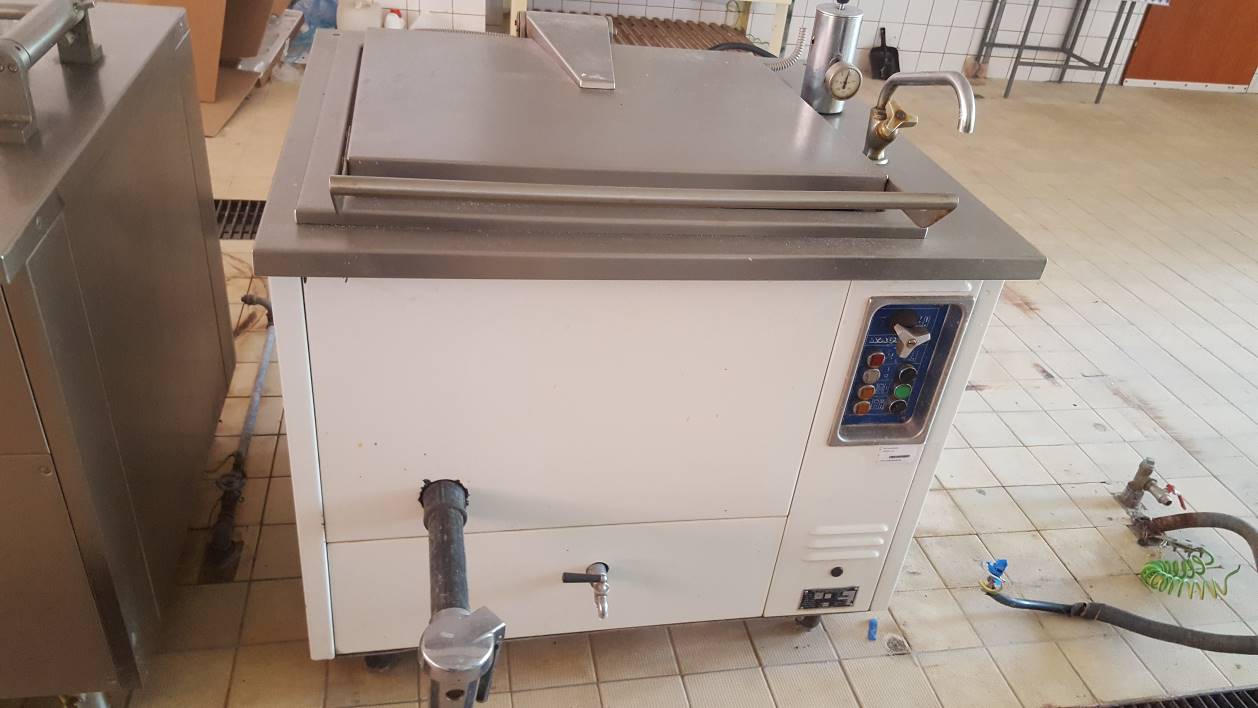 Bližší technická specifikace stroje není k dispozici.Na fyzickém i technickém stavu majetku se mohla projevit dlouhodobá odstávka, nicméně stroj nebyl prozkoušen. Stroj byl plně funkční do cca 7/2011. Minimální prodejní cena je za kus. Podmínkou prodeje je odvoz z místa určení na vlastní náklady. Nabídky s cenou posílejte písemně na adresu organizace s označením Zn. 16174 /2018/ 6   „Nabídka – neotevírat“, a to nejpozději do 9. 4. 2019         Zn. 16174 /2018/ 7   Stolička ohřívací jedno plotýnková VE 12; 6kW; 9,1 A - ALBA HořoviceRok pořízení cca 1997Minimální cena:   664,- KčBližší technická specifikace stroje není k dispozici.Na fyzickém i technickém stavu majetku se mohla projevit dlouhodobá odstávka, nicméně stroj nebyl prozkoušen. Stroj byl plně funkční do cca 7/2011. 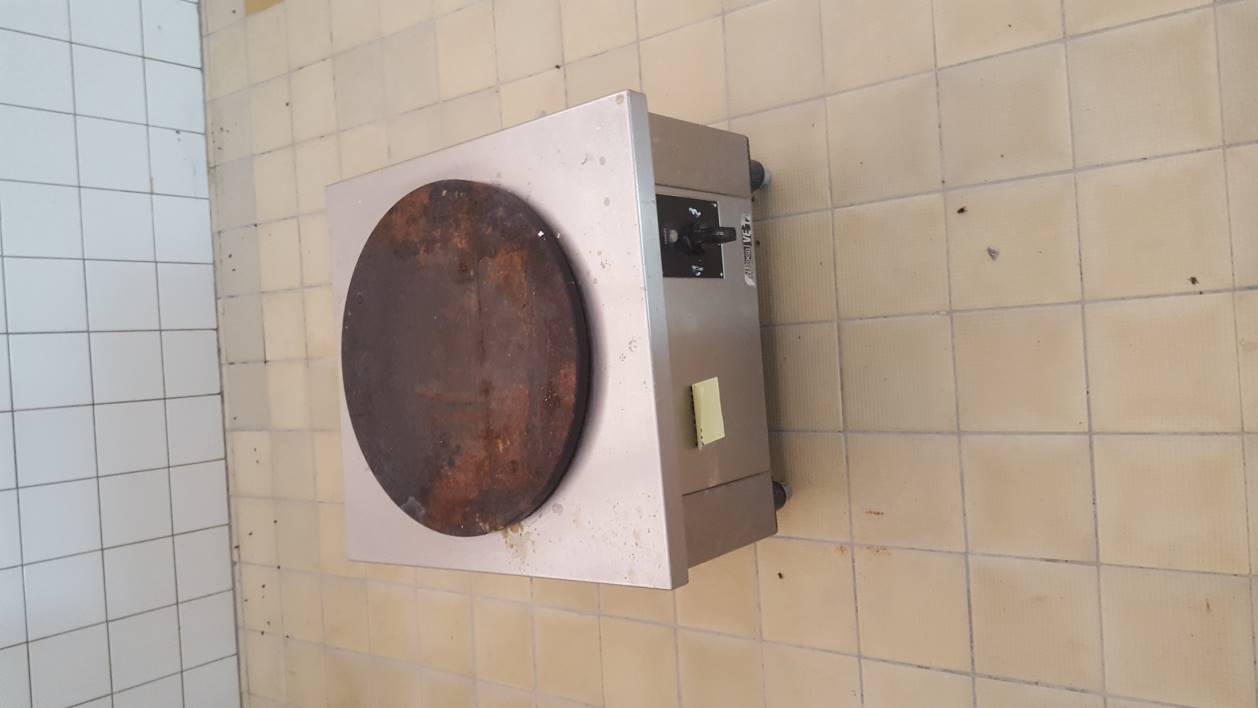 Bližší technická specifikace stroje není k dispozici.Na fyzickém i technickém stavu majetku se mohla projevit dlouhodobá odstávka, nicméně stroj nebyl prozkoušen. Stroj byl plně funkční do cca 7/2011. Minimální prodejní cena je za kus. Podmínkou prodeje je odvoz z místa určení na vlastní náklady. Nabídky s cenou posílejte písemně na adresu organizace s označením Zn. 16174 /2018/ 7   „Nabídka – neotevírat“, a to nejpozději do 9. 4. 2019Zn:  16174 /2018/ 8Pánev elektrická smažící  Rok pořízení cca 2007Minimální cena:  Cena 525,- Kč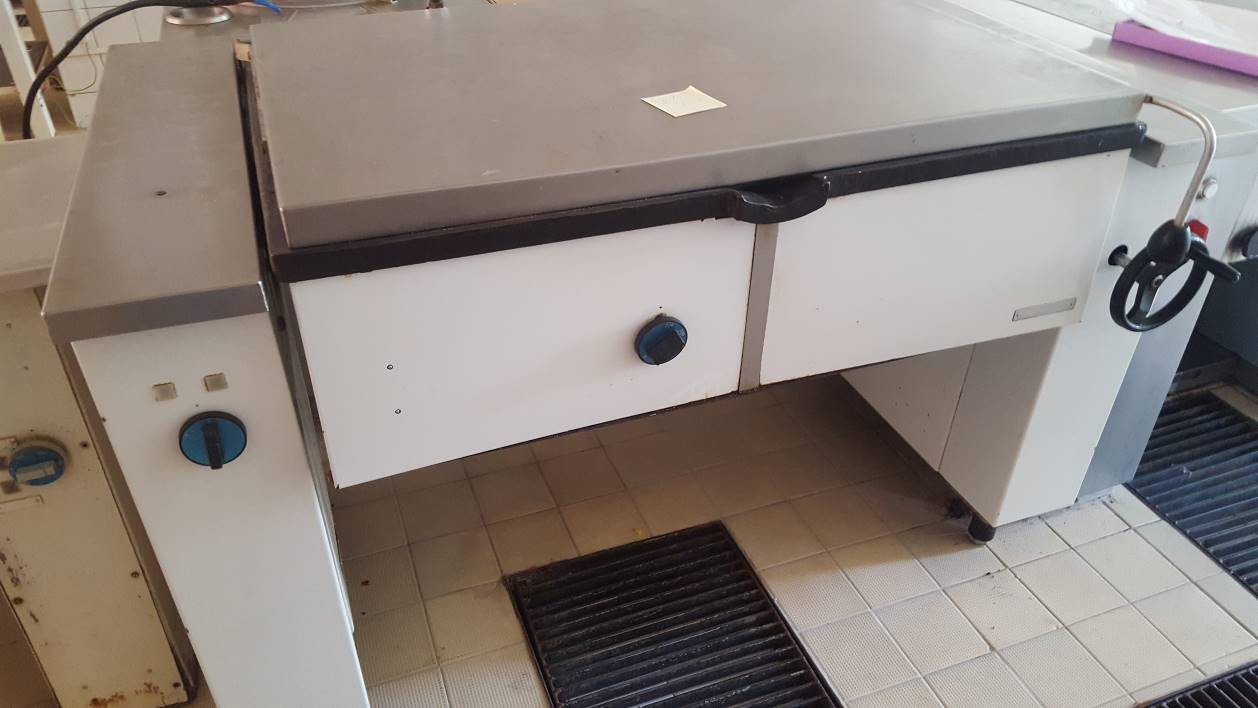 Bližší technická specifikace stroje není k dispozici.Na fyzickém i technickém stavu majetku se mohla projevit dlouhodobá odstávka, nicméně stroj nebyl prozkoušen. Stroj byl plně funkční do cca 7/2011. Minimální prodejní cena je za kus. Podmínkou prodeje je odvoz z místa určení na vlastní náklady. Nabídky s cenou posílejte písemně na adresu organizace s označením Zn. 16174 /2018/ 8   „Nabídka – neotevírat“, a to nejpozději do 9. 4. 2019Zn:  16174 /2018/ 9Pánev elektrická smažící -  ASCORok pořízení cca 2007Minimální cena:  525,- Kč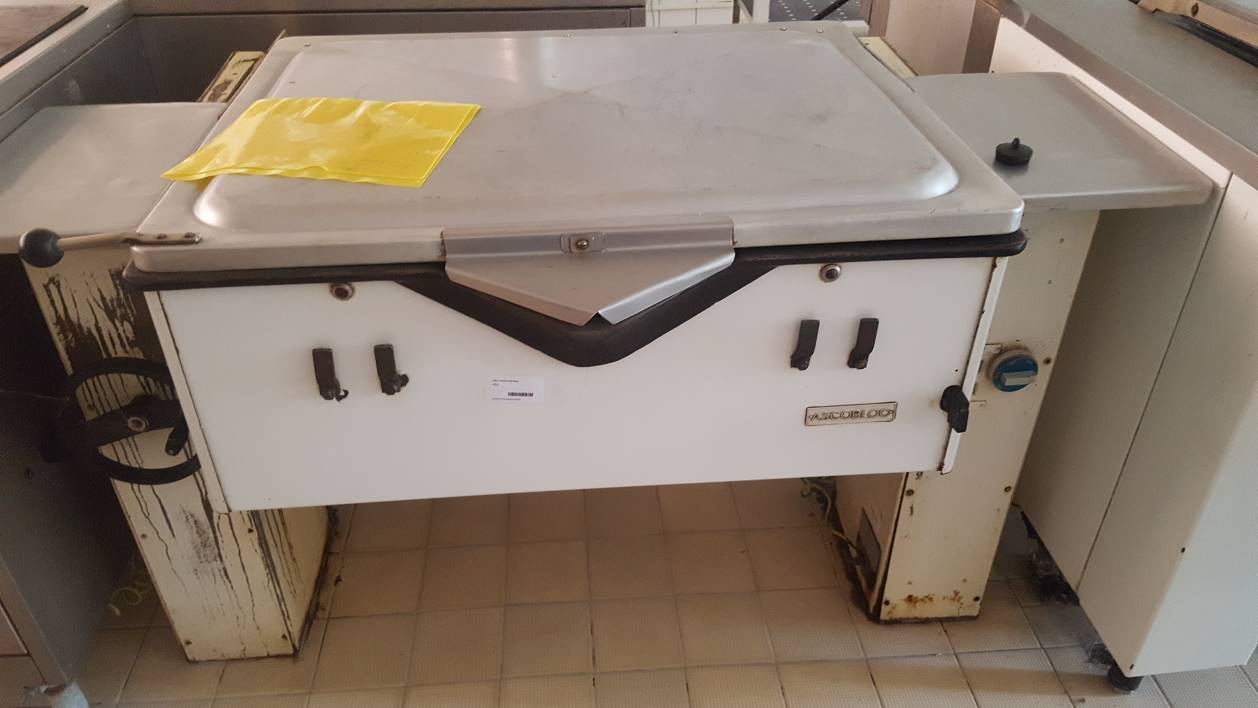 Bližší technická specifikace stroje není k dispozici.Na fyzickém i technickém stavu majetku se mohla projevit dlouhodobá odstávka, nicméně stroj nebyl prozkoušen. Stroj byl plně funkční do cca 7/2011. Minimální prodejní cena je za kus. Podmínkou prodeje je odvoz z místa určení na vlastní náklady. Nabídky s cenou posílejte písemně na adresu organizace s označením Zn. 16174 /2018/ 9  „Nabídka – neotevírat“, a to nejpozději do 9. 4. 2019									              	Zn. 16174 /2018/ 10    Pánev elektrická smažící sklopná -  ALBA HořoviceRok pořízení cca 2006Minimální cena:  293,- Kč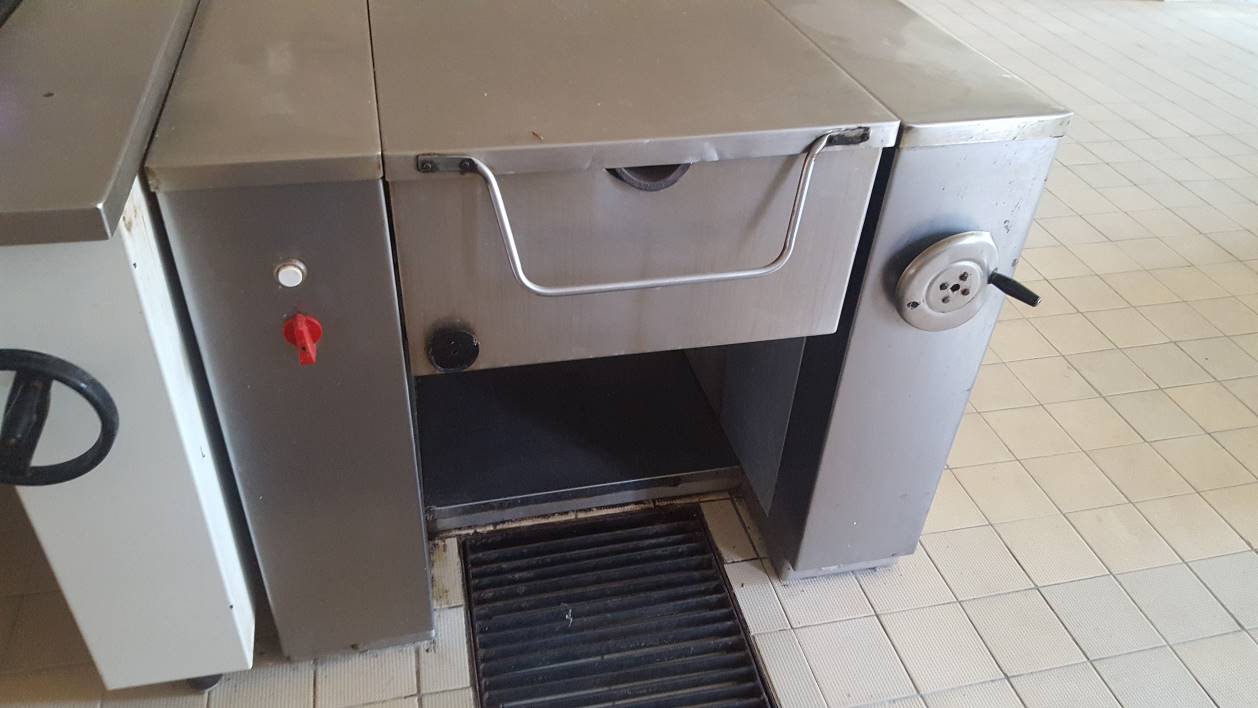 Bližší technická specifikace stroje není k dispozici.Na fyzickém i technickém stavu majetku se mohla projevit dlouhodobá odstávka, nicméně stroj nebyl prozkoušen. Stroj byl plně funkční do cca 7/2011. Minimální prodejní cena je za kus. Podmínkou prodeje je odvoz z místa určení na vlastní náklady. Nabídky s cenou posílejte písemně na adresu organizace s označením Zn. 16174 /2018/ 10   „Nabídka – neotevírat“, a to nejpozději do 9. 4. 2019Zn:  16174 /2018/ 11 Kráječ chleba elektrický AXM-300T, 0,35 kW, 1,2A, 3 fázeRok pořízení cca 2007Minimální cena:  275,- Kč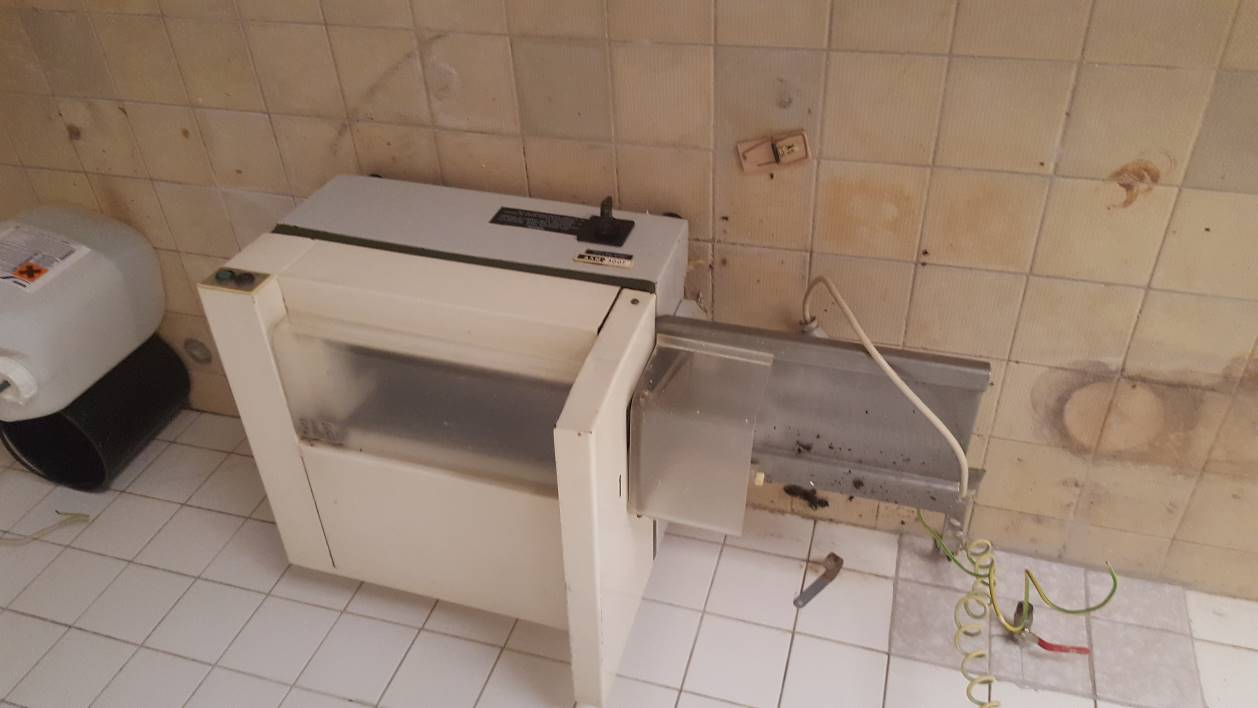 Bližší technická specifikace stroje není k dispozici.Na fyzickém i technickém stavu majetku se mohla projevit dlouhodobá odstávka, nicméně stroj nebyl prozkoušen. Stroj byl plně funkční do cca 7/2011.Minimální prodejní cena je za kus. Podmínkou prodeje je odvoz z místa určení na vlastní náklady. Nabídky s cenou posílejte písemně na adresu organizace s označením Zn. 16174 /2018/ 11   „Nabídka – neotevírat“, a to nejpozději do 9. 4. 2019Zn:  16174 /2018/ 12 Krouhač ke stroji velkokuchyňský univerzální Rok pořízení cca 1997Minimální cena:  884,- Kč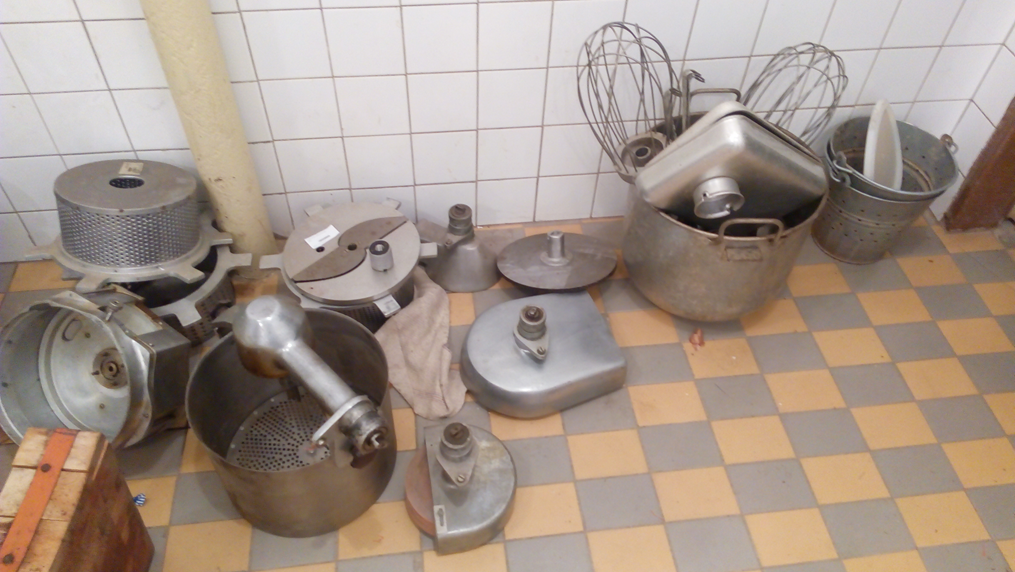 Bližší technická specifikace stroje není k dispozici.Na fyzickém i technickém stavu majetku se mohla projevit dlouhodobá odstávka, nicméně stroj nebyl prozkoušen. Stroj byl plně funkční do cca 7/2011. Minimální prodejní cena je za kus. Podmínkou prodeje je odvoz z místa určení na vlastní náklady. Nabídky s cenou posílejte písemně na adresu organizace s označením Zn. 16174 /2018/ 12   „Nabídka – neotevírat“, a to nejpozději do 9. 4. 2019Zn:  16174 /2018/ 13 Krouhač zeleniny velkokuchyňský GVM 2500, Rok pořízení cca 1997Minimální cena:   533- Kč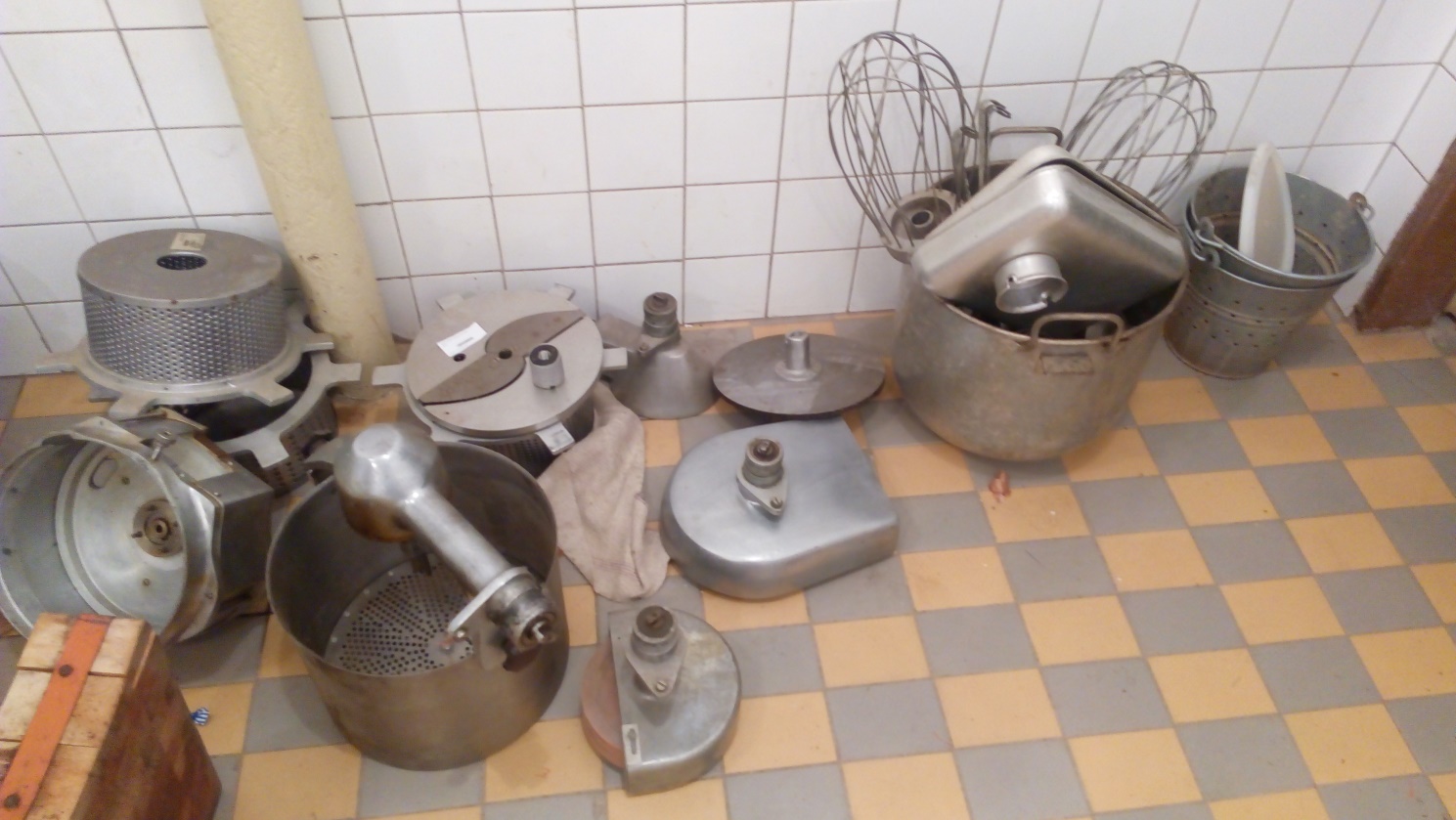 Bližší technická specifikace stroje není k dispozici.Na fyzickém i technickém stavu majetku se mohla projevit dlouhodobá odstávka, nicméně stroj nebyl prozkoušen. Stroj byl plně funkční do cca 7/2011. Minimální prodejní cena je za kus. Podmínkou prodeje je odvoz z místa určení na vlastní náklady. Nabídky s cenou posílejte písemně na adresu organizace s označením Zn. 16174 /2018/ 13   „Nabídka – neotevírat“, a to nejpozději do 9. 4. 2019Zn:  16174 /2018/ 14 Stroj kuchyňský univerzální  GVM 2500; 380W, 536A, 2,2 kWRok pořízení cca 1997Minimální cena:   3350,- Kč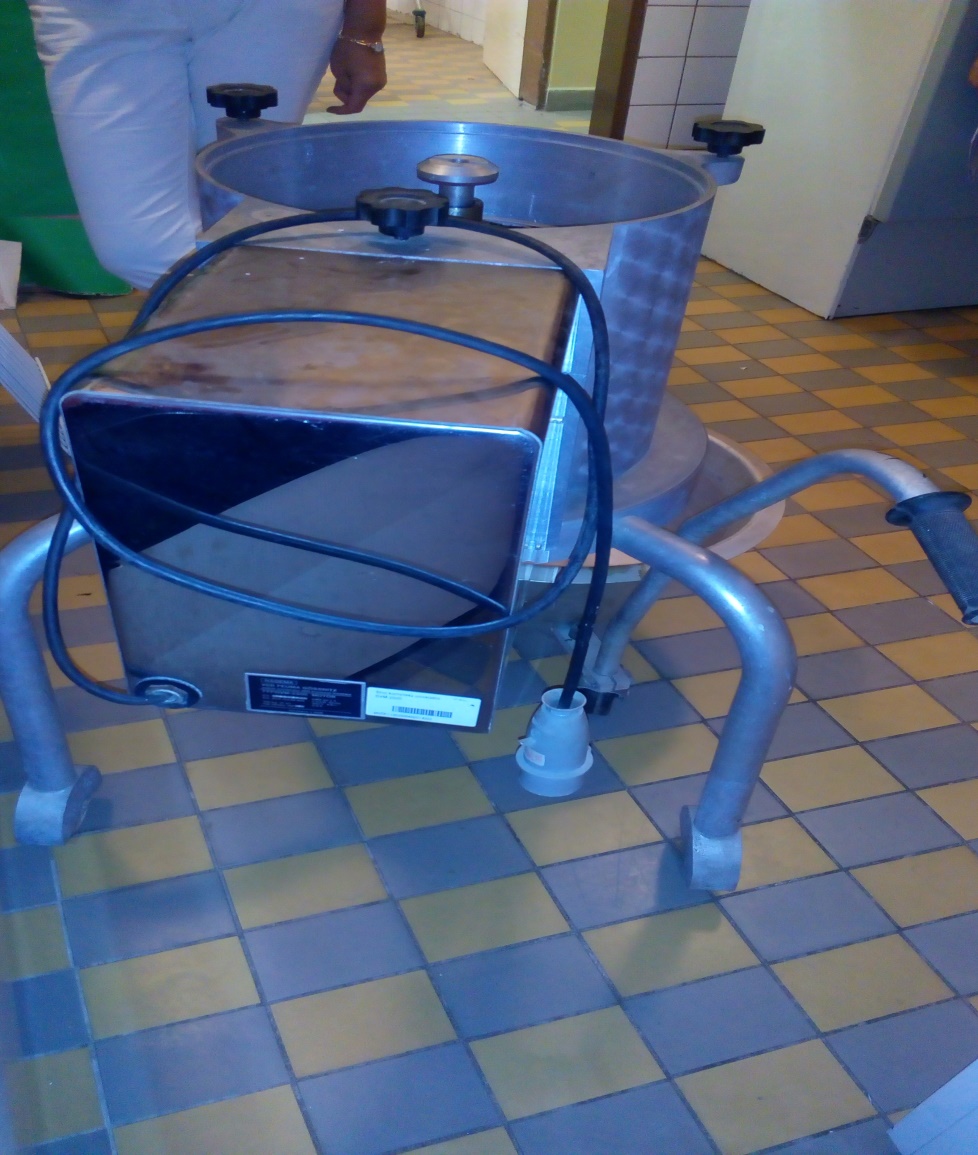 Bližší technická specifikace stroje není k dispozici.Na fyzickém i technickém stavu majetku se mohla projevit dlouhodobá odstávka, nicméně stroj nebyl prozkoušen. Stroj byl plně funkční do cca 7/2011. Minimální prodejní cena je za kus. Podmínkou prodeje je odvoz z místa určení na vlastní náklady. Nabídky s cenou posílejte písemně na adresu organizace s označením Zn. 16174 /2018/ 14   „Nabídka – neotevírat“, a to nejpozději do 9. 4. 2019                                                         IDENTIFIKAČNÍ ÚDAJE                                                         IDENTIFIKAČNÍ ÚDAJE                                                         IDENTIFIKAČNÍ ÚDAJEPoř.č.NomenklaturaNázev majetkuTypVýrobní čísloPoř.cenaPoř.cenaRok poř. Do evidencenabídková prodejní cenanabídková prodejní cena1130200060016Stroj hnětací velkokuchyňskýDestila Brno#58/878 743,008 743,0018.10.2007437,00437,002132290090145Robot kuchyňský RE22 ALBA Hořovice#58978 300,008 300,0018.10.2007415,00415,003130200020008Krouhač zeleniny velkokuchyňský el.3 fáze#25446E10 800,0010 800,0015.10.2007540,00540,004130100130002Lázeň vodní el.-gastro#46700210 500,0010 500,0015.10.2007525,00525,005130300000004Pult výdejní ohřevný EIK-120N IGO Ljubljana112 300,0012 300,0015.10.2007615,00615,006130100070006Kotel varný elektrickýVEB NDR 20 KW, 190 kg#503/198831 500,0031 500,0015.10.20071 575,001 575,007130300060003Stolička ohřívací jedno plotýnková VE 12, 6kW, 9.1 A, ALBA Hořovice#129213 285,8013 285,801.1.2012664,00664,008130100050024Pánev el. smažící#162810 500,0010 500,0018.10.2007525,00525,009130100050024Pánev el. smažícíASCO#720510 500,0010 500,0018.10.2007525,00525,0010130100050002Pánev el. smažícísklopná, ALBA Hořovice#95955 863,505 863,5017.3.2006293,00293,0011132290080038Kráječ chleba  el.AXM-300T, 0,35 kW, 1,2A, 3 fáze#14671785 500,005 500,0018.10.2007275,00275,0012130280000010Krouhač ke stroji velkokuch. Univer. 117 674,6117 674,616.11.2006884,00884,0013130200020001Krouhač zeleniny velkokuchyňskýGVM 2500,380W,536A, 2,2kW#74010 662,4010 662,408.3.2006533,00533,0014130200040007Stroj kuchyňský univerzálníGVM 2500#00267 000,0067 000,0019973 350,003 350,00